ФГБОУ ВО «ДАГЕСТАНСКИЙ ГОСУДАРСТВЕННЫЙ МЕДИЦИНСКИЙ УНИВЕРСИТЕТ» МИНЗДРАВА РОССИИ МИНИСТЕРСТВО ЗДРАВООХРАНЕНИЯ РЕСПУБЛИКИ ДАГЕСТАНРОССИЙСКОЕ ОБЩЕСТВО ПСИХИАТРОВ  НАУЧНО-ОБРАЗОВАТЕЛЬНЫЙ МЕДИЦИНСКИЙ КЛАСТЕР  СЕВЕРО-КАВКАЗСКОГО ФЕДЕРАЛЬНОГО ОКРУГА- «СЕВЕРО-КАВКАЗСКИЙ»РОО "МЕДИКЛ ХЕЛПИНГ ГРУПП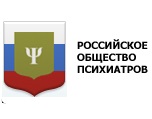 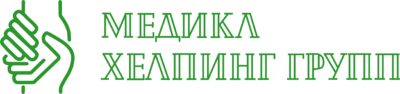 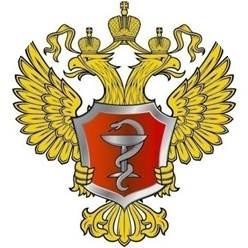 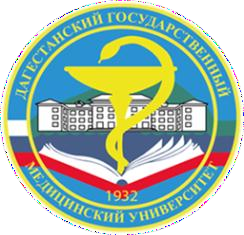 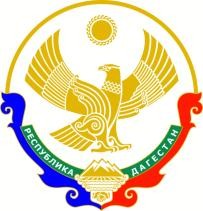 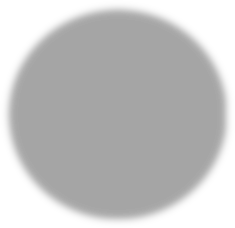 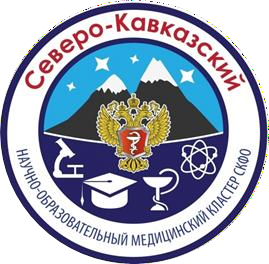 ПРОГРАММАIX МЕЖРЕГИОНАЛЬНАЯ НАУЧНО-ОБРАЗОВАТЕЛЬНАЯ КОНФЕРЕНЦИЯ С МЕЖДУНАРОДНЫМ УЧАСТИЕМ:ПСИХОСОМАТИЧЕСКИЕ И СОМАТОФОРМНЫЕ РАССТРОЙСТВА В ОБЩЕЙ ПРАКТИКЕ: АЛГОРИТМЫ МЕЖДИСЦИПЛИНАРНОГО ВЗАИМОДЕЙСТВИЯ ОКАЗАНИЯ МЕДИКО-ПСИХОЛОГИЧЕСКОЙ ПОМОЩИ.«ГЛАЗОВСКИЕ ЧТЕНИЯ»10 декабря, 2021 г. г. МахачкалаУважаемый (ая)  	Приглашаем Вас принять участие в IX межрегиональной научно- образовательной конференции с международным участием: Психосоматические и соматоформные расстройства в общей практике: алгоритмы междисциплинарного взаимодействия оказания медико- психологической помощи «ГЛАЗОВСКИЕ ЧТЕНИЯ».Конференция состоится 10 декабря 2021 г. по адресу: г. Махачкала, ул. И. Шамиля, 44, Научно-образовательный инновационный центр ДГМУ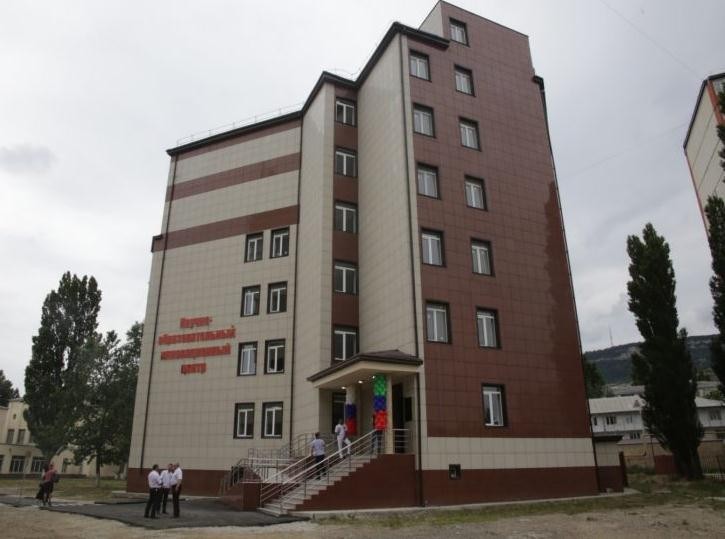 

ФГБОУ ВО ДГМУ приглашает вас на запланированную конференцию: Zoom. Тема: «ГЛАЗОВСКИЕ ЧТЕНИЯ» Время: 10 дек. 2021 09:00 AM Москва Подключиться к конференции Zoom https://zoom.us/j/93454856624?pwd=TUEvanJXWWlRaUh6TEYxdjl2VnhvUT09 Идентификатор конференции: 934 5485 6624 Код доступа: 316919 ФГБОУ ВО ДГМУ приглашает вас на запланированную конференцию: Zoom. Тема: "ГЛАЗОВСКИЕ ЧТЕНИЯ" Секция РОО "МЕДИКЛ ХЕЛПИНГ ГРУПП Время: 10 дек. 2021 12:30 PM Москва Подключиться к конференции Zoom https://zoom.us/j/97233472103?pwd=WmJ0MUx4N3QyNXZ3bnN1ZEtiR0VSZz09 Идентификатор конференции: 972 3347 2103 Код доступа: 861761 8:30 - 9:30   Регистрация участников 9:30 - 10.00   Приветственное слово 10.00 - 12.00  Пленарное заседание актовый зал, 5 этаж12.45	Секция № 1 - актовый зал, 5 этаж12.45	Секция № 2 - актовый зал, 3 этаж14.20	Круглый стол - актовый зал, 5 этажВ конференции примут участие ведущие российские и зарубежные специалисты в области психиатрии, психотерапии и клинической психологии, в том числе неврологи, психиатры, психотерапевты,клинические психологи и врачи общей практики. Основные научные направления конференции:Состояние медико-психологической помощи населению Республики Дагестан.Пограничные нервно-психические расстройства: клиника, экспертиза, профилактикаПсихические расстройства в условиях пандемии COVID-19Психологическое сопровождение, реабилитация пациентов с COVID-19Актуальные вопросы нейропсихиатрии и психоневрологииВопросы ургентной диагностики и лечения пограничных состояний на этапе скорой медицинской помощиСовременная нейроэндокринология и пограничные нервно-психические расстройстваКлинические лекции по антидепрессантам и транквилизаторам.Клиническая психология: современные сферы практической деятельности (диагностика, психотерапия, реабилитация, профилактика)Роль клинической психологии в системе психосоциальной и медицинской реабилитацииМастер-классы и клинические разборы:Генерализованное тревожное расстройство.Расстройство сна в общей врачебной практике.По окончании конференции будет издан сборник материалов конференции. Все принятые статьи будут проиндексированы в системе Российского индекса научного цитирования (РИНЦ). Сборнику присваиваютсясоответствующие библиотечные индексы УДК, ББК и международный стандартный книжный номер (ISBN). Материал, предлагаемый дляпубликации, должен быть оригинальным, не опубликованным ранее в других печатных изданиях. Все материалы проходят проверку через системуантиплагиат. За точность воспроизведения имен, цитат, формул, содержание представляемых материалов оргкомитет конференции ответственности не несет.Организационный комитетСопредседатели:В.Ю. Ханалиев – д.м.н., профессор, и.о. ректора ФГБОУ ВО ДГМУ Минздрава РоссииТ.В. Беляева - Министр здравоохранения РДЧлены оргкомитета:Н.Р. Моллаева - д.м.н., проректор по научной работе, зав. кафедрой психиатрии, медицинской психологии и наркологии ДГМУА.Г. Булатов – д.ист.н., председатель Дагестанской республиканской организации Общероссийского профсоюза работников государственных учреждений и общественного обслуживания Российской ФедерацииД.А. Омарова – к.м.н., доцент, проректор по стратегическому развитию и цифровой трансформации ДГМУМ.А. Хамидов - д.м.н., проректор по лечебной работе, зав. кафедрой Эндоскопической хирургии ФПК и ППС ДГМУЭ.Г. Абиева - д.ф.н., профессор, проректор по воспитательной работе, зав. кафедрой педагогики психологии ДГМУМ.М. Далгатов – д.п.н., заведующий кафедрой психологии ФГБОУ ВО ДГПУ, главный внештатный специалист по медицинской психологии СКФОИ.В. Реверчук – д.м.н., заведующий кафедрой психиатрии и нейронаук, руководитель лаборатории нейросенсомоторных нарушений, старший научный сотрудник Центра геномных исследований Балтийского федерального университета имени Иммануила Канта; директор АНО ДПО «Биоинститут охраны соматопсихического здоровья» (г. Калининград)М.А. Абдулаева - главный врач ГБУ РД "РПНД"А.А.	Алиева	-	к.м.н.,	главный	врач	Республиканского	центра	охраны	нервно- психического здоровья детей и подростковАлиев   М.А.   –	д.м.н., доцент, заведующий отделением судебно-психиатрической экспертизы РПНД РДЯковлева Н.В. – к.п.н., доцент, декан факультета клинической психологии ГБОУ ВО«РязГМУ им. И.П. Павлова» (г. Рязань).Муталимова А.М. – .п.н., доцент кафедры психологии ФГБОУ ВО «ДГПУ», главный внештатный психолог Министерства образования РДХ.М. Малаев - главный врач ГБУ РД «Городская клиническая больница №1»Адзиев Р.С. – президент РОО «Медикл хелпинг групп»Беньковская-Дамаскина Т.А. – вице-президент РОО «Медикл хелпинг групп»Григорьян М.Р. – председатель президиума РОО «Медикл хелпинг групп», основатель нового научного направления «Акмеоника», врач, организатор здравоохранения, психолог-акмеологХ.В. Валиева – кандидат экономических наук, начальник отдела мониторинга и анализа религиозной ситуации и профилактики конфликтов на религиозной почве Управления по делам религий Министерства по национальной политике и делам религий РДЛекторы:Ю.П. Сиволап – д.м.н., профессор кафедры психиатрии и наркологии Первого Московского государственного медицинского университета имени И.М. СеченоваО.С. Зайцев - д.м.н., профессор, главный научный	сотрудник, руководитель группы психиатрических исследований НМИЦ нейрохирургии имени Н.Н. БурденкоИ.В. Боев - д.м.н., профессор, заведующий кафедрой психиатрии, психотерапии и медицинской психологии с курсом неврологии, директор Клиники пограничных состояний СтГМУИ.В. Реверчук - д.м.н., заведующий кафедрой психиатрии и нейронаук, руководитель лаборатории нейросенсомоторных нарушений, старший научный сотрудник Центра геномных исследований Балтийского федерального университета имени Иммануила Канта; директор АНО ДПО «Биоинститут охраны соматопсихического здоровья», КалининградМ.Н. Дмитриев – к.м.н., доцент кафедры психиатрии ФГБОУ ВО РостГМУ Минздрава РоссииА.Н. Санников – ассистент кафедры психиатрии ФГБОУ ВО РостГМУ Минздрава России С.В. Кузьмина - д.м.н., доцент кафедры психиатрии и медицинской психологии ФГБОУ ВО «КГМУ» М.М. Далгатов – д.п.н., заведующий кафедрой психологии ФГБОУ ВО ДГПУ, главный внештатный специалист по медицинской психологии СКФОС.М. Хархарова-Маккаева – д.м.н., председатель комиссии по вопросам здравоохранения Общественного совета при Постоянном Представительстве Республики Дагестан при президенте РФЯ.В. Власов – д.м.н., руководитель Совета общественных организаций по защите прав пациентов в Федеральной службе по надзору в сфере здравоохранения А.А. Стремоухов – д.м.н., профессор, заведующий кафедрой общей врачебной практики и поликлинической терапии ФГБОУ ДПО РМАНПО Минздрава РоссииА.Н. Халтурин - профессор ЧОУ ВО «Санкт-Петербургский медико-социальный институт», д.ф.н., доцент;М.Р. Григорьян – председатель президиума РОО «Медикл хелпинг групп»Т.А. Беньковская – Дамаскина – вице-президент РОО «Медикл хелпинг групп»Г.А. Варич -  к.м.н., доцент кафедры факультетской хирургии РНИМУ им. Н.И. Пирогова А.М.Муталимова – к.п.н., доцент кафедры психологии ФГБОУ ВО «ДГПУ», главный внештатный психолог Министерства образования РДИ.Н. Койчуева – клинический психолог, руководитель психологической службы ГБУ РД «ГКБ №1»              С.Р. Мусаева – психолог ЦРиО «Тарнаир»              А.Ю. Юсупова – детский нейропсихолог ГБУ РД «ГКБ1»               С.М.  Казанбиева – клинический психолог ГБУ РД РЦИБОтветственные секретари:И.Н. Койчуева - клинический психолог, руководитель психологической службы ГБУ РД«ГКБ №1»А.Б. Кафарова - ассистент кафедры психиатрии, медицинской психологии и наркологии ДГМУКонференция будет проходить в гибридном формате – онлайн/оффлайн.Для очного участия необходимо наличие актуального QR-кода о полном курсе вакцинации и средств индивидуальной защиты (маски, перчатки).Для	участия   в	конференции	необходимо   в	срок	до	1 декабря   2021 годавключительно отправить по электронной почте psihosome@mail.ru  заявку на участие в конференции (Приложение 1).ПРОГРАММА КОНФЕРЕНЦИИ 10 ДЕКАБРЯ 2021 г.Место проведения: г. Махачкала, ул. И. Шамиля, 44, Научно-образовательный инновационный центр ДГМУ8.30 – 9.30РЕГИСТРАЦИЯ УЧАСТНИКОВ КОНФЕРЕНЦИИ8.30 – 9.30РЕГИСТРАЦИЯ УЧАСТНИКОВ КОНФЕРЕНЦИИ9.30 – 10.00ОТКРЫТИЕ КОНФЕРЕНЦИИ И ПРИВЕТСТВЕННЫЕ ВЫСТУПЛЕНИЯ9.30 – 10.00ОТКРЫТИЕ КОНФЕРЕНЦИИ И ПРИВЕТСТВЕННЫЕ ВЫСТУПЛЕНИЯРектор ФГБОУ ВО ДГМУ Минздрава России, д.м.н., профессорХаналиев Висампаша Юсупович Ректор ФГБОУ ВО ДГМУ Минздрава России, д.м.н., профессорХаналиев Висампаша Юсупович  Член Комитета Совета Федерации по социальной политике, заслуженный врач Российской Федерации, к.м.н.Круглый Владимир Игоревич Член Комитета Совета Федерации по социальной политике, заслуженный врач Российской Федерации, к.м.н.Круглый Владимир ИгоревичМинистр здравоохранения РДБеляева Татьяна ВасильевнаМинистр здравоохранения РДБеляева Татьяна ВасильевнаВице-президент РОО «Медикл хелпинг групп» Беньковская-Дамаскина Татьяна АлександровнаВице-президент РОО «Медикл хелпинг групп» Беньковская-Дамаскина Татьяна АлександровнаПроректор по научной работе, д.м.н., зав. кафедрой психиатрии, медицинской психологии инаркологии  ФГБОУ ВО ДГМУ Минздрава России Моллаева Наида Раджабовна Проректор по научной работе, д.м.н., зав. кафедрой психиатрии, медицинской психологии инаркологии  ФГБОУ ВО ДГМУ Минздрава России Моллаева Наида Раджабовна ПЛЕНАРНОЕ ЗАСЕДАНИЕ10.00-12.00 (регламент 15 минут)Модераторы – Моллаева Н.Р., Реверчук И.В., Кузьмина С.В., Дмитриев М.Н.ПЛЕНАРНОЕ ЗАСЕДАНИЕ10.00-12.00 (регламент 15 минут)Модераторы – Моллаева Н.Р., Реверчук И.В., Кузьмина С.В., Дмитриев М.Н.10.00-10.15Психическое здоровье в условиях пандемии COVID-19 – Наида Раджабовна Моллаева, д.м.н., проректор по научной работе, зав. кафедрой психиатрии, медицинской психологии иНаркологии  ДГМУ (г. Махачкала)10.15-10.30Психосоматика и соматопсихиатрия: синонимы или антонимы? - Сиволап Юрий Павлович, д.м.н., профессор кафедры психиатрии и наркологии Первого Московского государственного медицинского университета имени И.М. Сеченова(г. Москва)10.30-10.45Психоорганический синдром: клиника и лечение - Зайцев Олег Семенович, д.м.н., профессор, главный научный  сотрудник, руководитель группы психиатрических исследований НМИЦ нейрохирургии имени Н.Н. Бурденко (г. Москва)10.45-11.00Суицидальные тенденции при органической депрессии и органическом расстройстве личности в практике врачей первичного звена – Реверчук Игорь Васильевич, д.м.н., заведующий кафедрой психиатрии и нейронаук, руководитель лаборатории нейросенсомоторных нарушений, старший научный сотрудник Центра геномных исследований Балтийского федерального университета имени Иммануила Канта; директор АНО ДПО «Биоинститут охраны соматопсихического здоровья» (г. Калининград)11.00-11.15Геометрия мозга и психосоматика – Боев Игорь Викторович, д.м.н., профессор, заведующий кафедрой психотерапии и медицинской психологии с курсом неврологии ФГБОУ ВО «СтГМУ» Минздрава России (г. Ставрополь)11.15-11.30Диагностические принципы и критерии в МКБ-11. Что нового? – Светлана Валерьевна Кузьмина, д.м.н., доцент кафедры психиатрии и медицинской психологии ФГБОУ ВО «КГМУ» (г. Казань)11.30-11.45Теоретическая и практическая подготовка специалистов в области клинико-психологической реабилитации– Ааида Магомедбеговна  Муталимова, к.пс.н., доцент кафедры психологии ФГБОУ ВО «ДГПУ», главный внештатный психолог Министерства образования РД (г. Махачкала)11.45-12.00Когнитивные расстройства постковидного периода – Кучкаров Умид Ильясович, к.м.н., доцент кафедры психиатрии Бухарского государственного медицинского института имени Абу Али ибн Сино12.00-12.15Телепсихиатрия в эпоху пандемии COVID-19: препятствия и возможности – Александр Николаевич Санников, ассистент кафедры психиатрии ФГБОУ ВО РостГМУ Минздрава России (г. Ростов-на-Дону)12.15-12.30Отдельные варианты постинсультных психозов – Максим Николаевич Дмитриев, к.м.н., доцент кафедры психиатрии РостГМУ (г. Ростов-на-Дону)ПерерывСЕКЦИЯ	ТЕОРЕТИЧЕСКИЕ И ПРИКЛАДНЫЕ ВОПРОСЫ КЛИНИЧЕСКОЙ ПСИХОЛОГИИ12.45-14.15 (регламент 15 минут)Модераторы – М.М. Далгатов, А.М. МуталимоваАктовый зал 3 этажСЕКЦИЯ	ТЕОРЕТИЧЕСКИЕ И ПРИКЛАДНЫЕ ВОПРОСЫ КЛИНИЧЕСКОЙ ПСИХОЛОГИИ12.45-14.15 (регламент 15 минут)Модераторы – М.М. Далгатов, А.М. МуталимоваАктовый зал 3 этаж12.45-13.00Современное состояние теории и практики клинической психологии как науки в СКФО – Магомед Магомедаминович Далгатов, д.п.н., заведующий кафедрой психологии ФГБОУ ВО ДГПУ, главный внештатный специалист по медицинской психологии СКФО (г .Махачкала)13.00-13.15Психологическая реабилитация пациентов перенесших COVID-19 – Аида Магомедбеговна Муталимова, к.п.н., доцент кафедры психологии ФГБОУ ВО «ДГПУ», главный внештатный психолог Министерства образования РД (г. Махачкала)13.15-13.30Когнитивная концептуализация в формировании конструктивных компенсаторных стратегий у медицинских работников ковидария – Ирайганат Нурмагомедовна Койчуева, клинический психолог, руководитель психологической службы ГБУ РД «ГКБ №1» (г. Махачкала)13.30-13.45Изучение личностного реагирования пациентов на болезнь, в частности вирусный гепатит С – Сида Маратовна Казанбиева, клинический психолог ГБУ РД РЦИБ(г. Махачкала)13.45-14.00Нейрореабилитация детей с нарушениями в развитии –Аминат Юсуповна Юсупова, детский нейропсихолог ГБУ РД «ГКБ1» (г. Махачкала)14.00-14.15Игровая терапия в нейрореабилитации взрослых – Саидат Рустамовна Мусаева, психолог ЦРиО «Тарнаир»СЕКЦИЯ  РОО «МЕДИКЛ ХЕЛПИНГ ГРУПП»ФОРМИРОВАНИЕ ПРОФЕССИОНАЛЬНО ВАЖНЫХ ЛИЧНОСТНЫХ КАЧЕСТВ БУДУЩЕГО МЕДИКА. ПЕДАГОГИЧЕСКИЕ АСПЕКТЫ В МЕДИЦИНЕПри поддержке ФОНДА ПРЕЗИДЕНТСКИХ ГРАНТОВ12.45-14.15 (регламент 15 минут)Модераторы – А.Г. Булатов, М.Р. Григорьян, С.М. Хархарова-МакаеваАктовый зал 5 этажСЕКЦИЯ  РОО «МЕДИКЛ ХЕЛПИНГ ГРУПП»ФОРМИРОВАНИЕ ПРОФЕССИОНАЛЬНО ВАЖНЫХ ЛИЧНОСТНЫХ КАЧЕСТВ БУДУЩЕГО МЕДИКА. ПЕДАГОГИЧЕСКИЕ АСПЕКТЫ В МЕДИЦИНЕПри поддержке ФОНДА ПРЕЗИДЕНТСКИХ ГРАНТОВ12.45-14.15 (регламент 15 минут)Модераторы – А.Г. Булатов, М.Р. Григорьян, С.М. Хархарова-МакаеваАктовый зал 5 этаж12.45-13.00Адаптация к профессии. Уровень профессионализма и наставничество - Булатов Арсен Гаджиевич, председатель Дагестанской республиканской организации Общероссийского профсоюза работников государственных учреждений и общественного обслуживания Российской Федерации13.00-13.15Значение своевременного и правильного выбора специализации для эффективной профессиональной деятельностиХархарова-Маккаева Сакинат Магомедовна, председатель Комиссии по вопросам здравоохранения Общественного совета при Постоянном Представительстве Республики Дагестан при Президенте РФ, д.м.н.13.15-13.30Влияние своевременного и целостного формирования профессионально важных личностных качеств на профессионализм и эффективность будущего медика Власов Ян Владимирович, сопредседатель Всероссийского союза общественных объединений пациентов, руководитель Совета общественных организаций по защите прав пациентов в Федеральной службе по надзору в сфере здравоохранения, профессор Самарского государственного медицинского университета, д.м.н.13.30-13.45Влияние культурного развития и творческого мышления на профессиональную составляющую медицинского работникаСтремоухов Анатолий Анатольевич, д.м.н., профессор, заведующий кафедрой общей врачебной практики и поликлинической терапии Терапевтического факультета ФГБОУ ДПО РМАНПО МЗ РФ
13.45-14.00Значение этики и деонтологии для будущего врачаХалтурин Анатолий Николаевич, профессор ЧОУ ВО «Санкт-Петербургский медико-социальный институт», д.ф.н., доцент14.00-14.15Новейшие механизмы формирования профессионально важных личностных качеств будущего медикаГригорьян Марина Робертовна, председатель президиума РОО "Медикл хелпинг групп", основатель нового научного направления "Акмеоника", врач, организатор здравоохранения, психолог-акмеолог14.15-14.30Педагогические аспекты в медицинеВарич Георгий Александрович, к.м.н., доцент кафедры факультетской хирургии РНИМУ им. Н.И. Пирогова14.30Подведение итогов.14.30-15.30Круглый стол (5 этаж, актовый зал)РОО «МЕДИКЛ ХЕЛПИНГ ГРУПП»«Проблемные вопросы практического внедрения механизмов формирования эмоционально-волевой составляющей личности будущего медика» При поддержке ФОНДА ПРЕЗИДЕНТСКИХ ГРАНТОВПроблемные вопросыСпикерОткрытие круглого стола. Приветственное слово организаторов мероприятияБеньковская-Дамаскина Татьяна Александровна, вице-президент РОО «Медикл хелпинг групп»Законодательные аспекты внедрения механизмов формирования эмоционально-волевой составляющей личности будущего медикаКруглый Владимир Игоревич, Член Комитета Совета Федерации по социальной политике, заслуженный врач Российской Федерации, к.м.н.Проблемы деонтологии в современной медицине. Этические проблемы внутри профессионального сообществаЧучалин Александр Григорьевич, д.м.н., профессор, академик РАН, заведующий кафедрой госпитальной терапии Педиатрического факультета РНИМУ имени Н.И. Пирогова, вице-президент Национальной медицинской палатыПсихофизическое здоровье в профессиональном сообществе медицинских работников и его возможное влияние на общественное здоровьеПузин Сергей Никифорович, д.м.н., профессор, академик РАН, заведующий кафедрой гериатрии и медико-социальной экспертизы Терапевтического факультета ФГБОУ ДПО РМАНПО Минздрава России, заслуженный деятель науки Российской Федерации, заслуженный врач Российской ФедерацииЗначение формирования целостной личности врача в контексте ее медико-социального окружения для медицинского восприятия понимания картины болезни в современном обществеРешетников Андрей Вениаминович, д.м.н., д.с.н., профессор, академик РАН, заведующий кафедрой социологии медицины, экономики здравоохранения и медицинского страхования Института социальных наук Сеченовского университетаСовременные способы решения деонтологических проблем на уровне субъекта Российской ФедерацииБеляева Татьяна Васильевна, министр здравоохранения Республики ДагестанПрофориентация и профотбор абитуриентов медицинских вузов сегодня и в ближайшей перспективе. Новые вызовы и пути их решенияРагимов Разин Мирзекеримович, д.м.н., профессор, проректор по учебной работе, заведующий кафедрой нормальной физиологии ДГМУ,   заслуженный деятель науки Республики ДагестанВлияние уровня профессионализма профессорско-преподавательского состава на качество процесса профессионального обучения в ДГМУ и на формирование необходимых профессионально важных качеств личности будущего медика. Новые подходы и технологии.Моллаева Наида Раджабовна, д.м.н., проректор по научной работе, зав. кафедрой психиатрии, медицинской психологии и наркологии ДГМУ Адаптация к профессии. Уровень профессионализма и наставничествоБулатов Арсен Гаджиевич, председатель Дагестанской республиканской организации Общероссийского профсоюза работников государственных учреждений и общественного обслуживания Российской ФедерацииВопросы практического внедрения новых технологий профориентации и наставничества в систему здравоохранения РоссииГригорьян Марина Робертовна, председатель президиума РОО «Медикл хелпинг групп», основатель нового научного направления «Акмеоника», врач, организатор здравоохранения, психолог-акмеологУчастие в дискуссии:Представители Минздрава России;Представители здравоохранения г. Москвы;Халтурин Анатолий Николаевич, профессор ЧОУ ВО «Санкт-Петербургский медико-социальный институт», д.ф.н., доцент;Власов Ян Владимирович, сопредседатель Всероссийского союза общественных объединений пациентов, руководитель Совета общественных организаций по защите прав пациентов в Федеральной службе по надзору в сфере здравоохранения, д.м.н.;Стремоухов Анатолий Анатольевич, заведующий кафедрой общей врачебной практики и поликлинической терапии ФГБОУ ДПО РМАНПО Минздрава России, д.м.н., профессор;Тюфилин Денис Сергеевич, советник директора ФГБУ «Центральный научно-исследовательский институт организации и информатизации здравоохранения» Министерства здравоохранения Российской Федерации» Минздрава России;Федорова Ольга Сергеевна, Проректор по научной работе и последипломной подготовке ФГБОУ ВО «Сибирский государственный медицинский университет» Минздрава России, д.м.н., доцент;Варич Георгий Александрович, к.м.н., доцент кафедры факультетской хирургии РНИМУ им. Н.И. Пирогова;Гайнулин Шамиль Мухтарович, президент ГКБ им. братьев Бахрушиных, д.м.н.;Петренко Валентина Александровна, председатель Всероссийского общественного движения «Матери России», д.п.н.;Тамаева Фатима Арслановна, главный врач Маммологического центра L7, президент РОО «Ассоциация маммологов радиологов Республики Дагестан», к.м.н., заслуженный врач Республики Дагестан;Абдулаев Алигаджи Абдуллаевич, заведующий кафедрой кардиологии, доктор мед наук, профессор. Председатель общественной организация Российская ассоциация общественного здоровья;Хархарова-Маккаева Сакинат Магомедовна, председатель Комиссии по вопросам здравоохранения Общественного совета при Постоянном Представительстве Республики Дагестан при Президенте РФ, д.м.н.;Стрижебок Алла Владимировна, начальник отдела разработки прикладных медицинских технологий и изделий медицинской техники ФГБОУ ВО РНИМУ им. Н.И. Пирогова Минздрава России Руководители частных и государственных медицинских учреждений.Участие в дискуссии:Представители Минздрава России;Представители здравоохранения г. Москвы;Халтурин Анатолий Николаевич, профессор ЧОУ ВО «Санкт-Петербургский медико-социальный институт», д.ф.н., доцент;Власов Ян Владимирович, сопредседатель Всероссийского союза общественных объединений пациентов, руководитель Совета общественных организаций по защите прав пациентов в Федеральной службе по надзору в сфере здравоохранения, д.м.н.;Стремоухов Анатолий Анатольевич, заведующий кафедрой общей врачебной практики и поликлинической терапии ФГБОУ ДПО РМАНПО Минздрава России, д.м.н., профессор;Тюфилин Денис Сергеевич, советник директора ФГБУ «Центральный научно-исследовательский институт организации и информатизации здравоохранения» Министерства здравоохранения Российской Федерации» Минздрава России;Федорова Ольга Сергеевна, Проректор по научной работе и последипломной подготовке ФГБОУ ВО «Сибирский государственный медицинский университет» Минздрава России, д.м.н., доцент;Варич Георгий Александрович, к.м.н., доцент кафедры факультетской хирургии РНИМУ им. Н.И. Пирогова;Гайнулин Шамиль Мухтарович, президент ГКБ им. братьев Бахрушиных, д.м.н.;Петренко Валентина Александровна, председатель Всероссийского общественного движения «Матери России», д.п.н.;Тамаева Фатима Арслановна, главный врач Маммологического центра L7, президент РОО «Ассоциация маммологов радиологов Республики Дагестан», к.м.н., заслуженный врач Республики Дагестан;Абдулаев Алигаджи Абдуллаевич, заведующий кафедрой кардиологии, доктор мед наук, профессор. Председатель общественной организация Российская ассоциация общественного здоровья;Хархарова-Маккаева Сакинат Магомедовна, председатель Комиссии по вопросам здравоохранения Общественного совета при Постоянном Представительстве Республики Дагестан при Президенте РФ, д.м.н.;Стрижебок Алла Владимировна, начальник отдела разработки прикладных медицинских технологий и изделий медицинской техники ФГБОУ ВО РНИМУ им. Н.И. Пирогова Минздрава России Руководители частных и государственных медицинских учреждений.